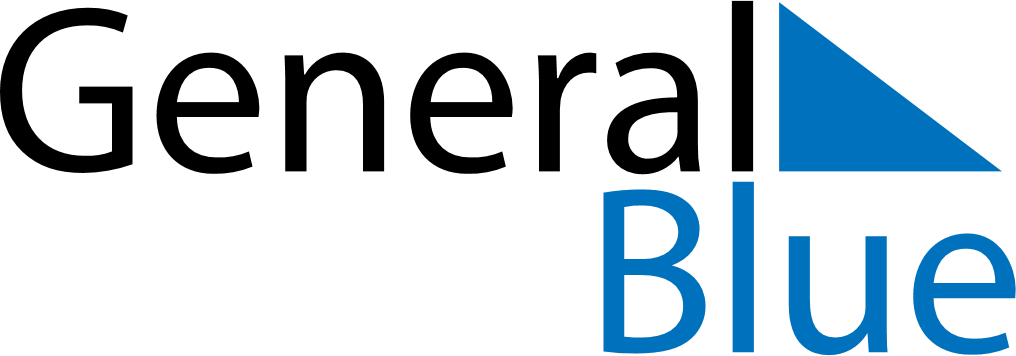 January 1992January 1992January 1992January 1992January 1992SundayMondayTuesdayWednesdayThursdayFridaySaturday12345678910111213141516171819202122232425262728293031